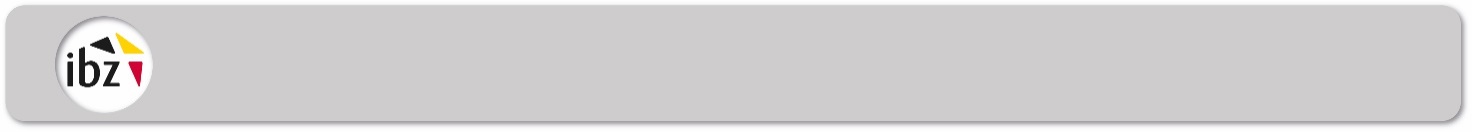 Notification du modèle de bulletin de vote aux Présidents des bureaux principaux de provinceCOLLÈGE ÉLECTORAL FRANÇAISBureau principal de collège Namur, le  ...………….........  2024	J'ai l'honneur de vous transmettre, conformément à l'article 128 du Code électoral, modifié par l'article 24 de la loi du 23 mars 1989 relative à l'élection du Parlement européen, une copie du modèle de bulletin de vote. 	Il vous incombe de faire imprimer ce modèle sur le papier bleu destiné à cet effet. 	Pour les cantons électoraux de votre province dont les bureaux de vote sont concernés par le vote électronique, il n'y a pas lieu de faire imprimer les bulletins de vote 	Dans ce cas, les listes définitives des candidats pour l'élection du Parlement européen sont transmises par mes soins au Service public fédéral Intérieur, qui élabore les logiciels électoraux pour les bureaux de vote où il est fait usage du vote électronique.Le Président,Au bureau principal de province de .................…………......... ______